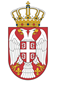 РЕПУБЛИКА СРБИЈА НАРОДНА СКУПШТИНАОдбор за спољне послове06 Број: 06-2/117-1913. мај 2019. годинеБ е о г р а дНа основу члана 70. став 1. алинеја прва Пословника Народне скупштинеС А З И В А М71. СЕДНИЦУ ОДБОРА ЗА СПОЉНЕ ПОСЛОВЕЗА ПЕТАК, 17. МАЈ 2019. ГОДИНЕ,СА ПОЧЕТКОМ У 12,00 ЧАСОВА	За ову седницу предлажем следећиД н е в н и   р е дИницијативе за посетеИницијатива за организовање Округлог стола “Српско-амерички односи”, 11. септембра 2019. године, у Народној скупштини Републике Србије.Утврђивање састава делегације за посету Ирану од 13. до 16.јуна 2019. године.      2. Редовне активности сталних делегација2.1.   Орјентациони програм за народне посланике ПС НАТО, Брисел, К. Белгија, 1. и 2. јул 2019.                године.   65. годишње заседање Парламентарне скупштине НАТО, Лондон, Уједињено Краљевство,           од 11. до 14. октобра 2019. године.     Позив за учешће на седници Политичког форума на високом нивоу на тему „Оснаживање    људи и обезбеђивање инклузивности и једнакости“, од 9. до 18. јула 2019. године у Њујорку.   Позив за учешће на Међународном парламентарном семинару о слободи медија и заштити       новинара, који организује Британска група ИПУ, у Лондону, од 9. до 11. септембра 2019.       године.3. Извештаји о реализованим посетама3.1.   Извештај о учешћу сталне делегације Народне скупштине Републике Србије у            Парламентарној скупштини НАТО-а на Роуз-Рот семинару у Анталији, Турска, од 12. до         14. априла 2019. године.3.2.   Извештај о учешћу делегације НС РС у ПС НАТО на 100. Роуз Рот семинару, Брисел,          К.Белгија, од 24. до 27. априла 2019. године.4.     Реализовани парламентарни контакти4.1.   Забелешка о разговору председнице НС РС са председником Одбора за спољне послове          Савета Федерације Федералне скупштине Руске Федерације Константином Косачевим,                    одржаном 10. маја 2019. године.5. Разно  Седница ће се одржати у Дому Народне скупштине, Трг Николе Пашића 13, сала III.  Моле се чланови Одбора да у случају спречености да присуствују седници Одбора, о томе обавесте своје заменике у Одбору.     ПРЕДСЕДНИК ОДБОРАПроф. др Жарко Обрадовић, с.р.